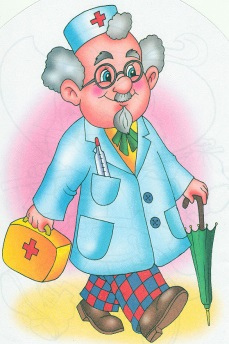 Вакцинация против гриппа.          Прививку от гриппа лучше всего делать в октябре-ноябре, когда эпидемия еще не началась. Иммунитет вырабатывается примерно 2 недели. Вакцинация во время эпидемии также эффективна, однако в период до развития иммунитета (7-15 дней после вакцинации) необходимо проводить профилактику другими средствами.                                                                          Вакцин против гриппа существует много. Но рекомендуется выбирать сплит - вакцины, т.е. вакцины, содержащие частицы разрушенного вируса гриппа. Отсутствие живых вирусов в вакцине является гарантией того, что после прививки Вы не заболеете гриппом.
Основное отличие отечественных и импортных вакцин от гриппа в многоступенчатой очистке вакцины и постадийном контроле качества в процессе производства в пользу импортных. Этим определяется минимальное количество побочных реакций на прививку и возможность ее проведения даже у грудных детей, начиная с 6 месяцев, людей с хроническими заболеваниями, у беременных и кормящих грудью женщин.Специальной подготовки к вакцинации против гриппа не требуется. Лучше, чтобы в течение 2 недель, предшествующих вакцинации, у Вас не было простудных заболеваний.                                                                           Противопоказания к вакцинации от гриппа 
- острое заболевание или обострение хронического заболевания в день вакцинации; 
- аллергия на белок куриных яиц;
- аллергические реакции на другие компоненты препарата;
- тяжелая реакция на предыдущие введения вакцины.Как и после любой другой прививки, после введения противогриппозной вакцины возможны побочные реакции. Однако, они развиваются лишь у незначительного количества привитых. Согласно российским данным, среди взрослых доля привитых вакцинами против гриппа, отмечающих общие реакции редко превышает 1%. При этом местные реакции отмечаются у 4% привитых. Случаев тяжелых реакций и обострения хронических заболеваний выявлено не было.Все поствакцинальные реакции делятся на общие, затрагивающие организм в целом, и местные, то есть возникающие в месте укола. 
Общие: кратковременное повышение температуры тела, как правило, не превышающее 37,50С, легкий озноб, непродолжительная слабость. Общие реакции длятся не более 1 дня.
Местные: покраснение в месте укола, небольшое уплотнение, болезненность. Местные реакции могут длиться 1-2 дня и не причинять особого беспокойства.
В любом случае наличие побочных реакций является признаком развития иммунитета.                                                                                                     Прививки против гриппа должны по возможности получать все группы населения, начиная с 6-месячного возраста, однако первоочередным показанием к вакцинации является принадлежность детей к группам риска:лица с хроническими легочными заболеваниями, включая больных среднетяжелой и тяжелой астмой и хроническим бронхитом;лица с болезнями сердца, в том числе со значительными гемодинамическими изменениями;лица, получающие иммуносупрессивную терапию;лица с серповидно-клеточной анемией и другими гемоглобинопатиями;больные сахарным диабетом, хроническими почечными и метаболическими заболеваниями;лица с иммунопатологией, включая ВИЧ-инфекцию;дети и подростки, длительно получающие аспирин (риск возникновения синдрома Рея). лица старше 50 лет;медицинские работники;все домашнее окружение лиц из групп риска;беременные женщины (2 и 3 триместры беременности);Любые граждане, кто хотел бы защитить себя от инфицирования, например, у кого особые обязательства, в силу которых человек не может позволить себе долго болеть.Школьники, студенты или те, кто проводит много времени в закрытых коллективах.Обязательную вакцинацию против гриппа следует проводить в домах ребенка, школах-интернатах, дошкольных учреждениях. Вакцинация против гриппа в других группах детей проводится по желанию родителей. Для предупреждения возникновения заболевания гриппом у новорожденных и детей в возрасте до 6 месяцев особенно важна иммунизация взрослых, находящихся с ними в тесном контакте. С этой же целью показана иммунизация персонала по уходу за детьми в больницах, детских коллективах, лиц из группы "домашних" контактов и др.Противогриппозная вакцина может применяться одновременно с вакцинами против дифтерии, столбняка, коклюша, кори, эпидемического паротита, краснухи  в разные места и различными шприцами.